4.19.22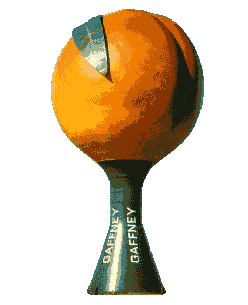 
“THE PEACHOID”BACKFLOW DEVICE TEST REPORT FORMDate	Device Type (please circle)	DCVA	RP	PVBAccount Name / Business Name 	Meter Number		Account Address 	      Assembly Manufacturer	Model Number 	      Serial Number			Size 	     Assembly Location 	   Tested by (Print) 	Above data certified to be correct.Tester Signature	Certification Number 	Company Name	Phone 	Category:    	General [  ] 	Limited [  ] 	Inspector [  ]Method of Testing 	Comments 	CHECK # 1CHECK # 1CHECK # 2CHECK # 2Differential Pressure Relief Valve (RP)# 2 Gate or Ball (Circle One)Test Before Repairs(Mark One) Leaked 	    Closed Tight________(Mark One) Leaked 	    Closed Tight________(Mark One)             Leaked 	Closed Tight_________(Mark One)             Leaked 	Closed Tight_________Opened At 	lbs. Differential Pressure(Mark One) Leaked 	Closed Tight 	Test Before RepairsDrop AcrossDrop AcrossOpened At 	lbs. Differential Pressure(Mark One) Leaked 	Closed Tight 	Repairs andNew MaterialsTest after Repairs(Mark One) Leaked 	Closed Tight_________(Mark One) Leaked 	Closed Tight_________(Mark One) Leaked 	Closed Tight_________(Mark One) Leaked 	Closed Tight_________Opened At 	lbs. Differential Pressure(Mark One) Leaked 	Closed Tight 	Test after RepairsDrop AcrossDrop AcrossOpened At 	lbs. Differential Pressure(Mark One) Leaked 	Closed Tight 	